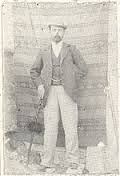 ΣΥΛΛΟΓΟΣ ΕΚΠΑΙΔΕΥΤΙΚΩΝ                                        Μύρινα     8/11/2017ΠΡΩΤΟΒΑΘΜΙΑΣ ΕΚΠΑΙΔΕΥΣΗΣ ΛΗΜΝΟΥ              Αριθμ. Πρωτ.: 45                                     «ΑΡΓΥΡΙΟΣ ΜΟΣΧΙΔΗΣ»ΤΗΛ:6938180514-2254022559email: sepelimnou@gmail.com 2ο Δημοτικό Σχολείο Μύρινας81400 Μύρινα Λήμνου  ΠροςTo Υπουργείο ΠαιδείαςΤον Περιφερειακό Διευθυντή Εκπαίδευσης Βορείου ΑιγαίουΤη Διευθύντρια Πρωτοβάθμιας Εκπαίδευσης ΛέσβουΤα μέλη του ΣυλλόγουΤους βουλευτές του νομούΚοινοποίησηΜέσα Μαζικής ΕνημέρωσηςΘέμα : Υποβάθμιση του θεσμού της Παράλληλης Στήριξης – Να γίνει διορισμός 3 δασκάλων Παράλληλης Στήριξης για τα Δημοτικά Σχολεία 2ο και 3ο Μύρινας  Όπως φαίνεται, η κυβέρνηση συνεχίζει να εφαρμόζει τα αντιλαϊκά μέτρα του 3ου μνημονίου που ψήφισαν τον Αύγουστο του 2015 οι βουλευτές των κομμάτων ΣΥΡΙΖΑ-ΝΔ-ΠΑΣΟΚ-ΑΝΕΛ-ΠΟΤΑΜΙ. Αυτό αφορά και τον «εξορθολογισμό», (βλέπε περικοπές) στις δαπάνες για την Παιδεία και σε ένα τομέα της, την Ειδική Αγωγή, στην οποία υπάγεται και η Παράλληλη Στήριξη.  Η Παράλληλη Στήριξη καθιερώθηκε προκειμένου να στηρίζονται μέσα στην τάξη τους από εκπαιδευτικό Ειδικής Αγωγής οι μαθητές που έχουν σοβαρές και ιδιαίτερες μαθησιακές και άλλες δυσκολίες, σε όλο το πρόγραμμα των μαθημάτων.  Όμως, η κυβέρνηση στα πλαίσια των περικοπών και στο θεσμό αυτό, εφηύρε διάφορους τρόπους για να εξαφανίσει μεγάλο μέρος των θέσεων εκπαιδευτικών για Παράλληλη Στήριξη.  Έτσι, έχουμε τα φαινόμενα πανελλαδικά να διορίζεται ένας εκπαιδευτικός Παράλληλης Στήριξης για 2, 3 ή και 4 μαθητές και μάλιστα σε 2 ή και 3 σχολεία! Επίσης, να δίνονται ώρες Παράλληλης Στήριξης σε εκπαιδευτικούς Γενικής Αγωγής που δεν είναι ειδικευμένοι στο αντικείμενο διδασκαλίας, ή να μετατρέπονται οι δάσκαλοι των Τμημάτων Ένταξης τα οποία έχουν άλλο σκοπό, σε δασκάλους Παράλληλης Στήριξης, ή να δίνεται η «ελευθερία» σε γονείς που αντέχουν ακόμα οικονομικά, να πληρώνουν οι ίδιοι δάσκαλο Παράλληλης Στήριξης μέσα στο Δημόσιο Σχολείο!  Ο Σύλλογός μας, στηριζόμενος στις θέσεις του Κλάδου και στις αποφάσεις των γενικών μας Συνελεύσεων, καταδικάζει αυτές τις τακτικές και πολιτικές που αποβαίνουν σε βάρος των παιδιών και προβάλλει το αίτημα ένας εκπαιδευτικός Παράλληλης Στήριξης για κάθε μαθητή που την έχει ανάγκη.  Τη φετινή σχολική χρονιά, φοιτούν στα Δημοτικά Σχολεία της Λήμνου 6 μαθητές που χρειάζονται Παράλληλη Στήριξη και μέχρι τώρα έχουν διοριστεί 3 αναπληρωτές δάσκαλοι Παράλληλης Στήριξης.  Με βάση τα παραπάνω :  Καλούμε τους Διευθυντές και τους Συλλόγους Διδασκόντων των σχολείων, να συνταχθούν με τις θέσεις του Κλάδου και των Γενικών Συνελεύσεων του Συλλόγου μας και να μη δώσουν ώρες Παράλληλης Στήριξης σε εκπαιδευτικούς Γενικής Αγωγής.  Απαιτούμε τον άμεσο διορισμό 3 εκπαιδευτικών Παράλληλης Στήριξης, (2 για το 2ο Δημοτικό Σχολείο Μύρινας και 1 για το 3ο Δημοτικό Σχολείο Μύρινας), για τα παιδιά που έχουν τις σχετικές διαγνώσεις από το ΚΕΔΔΥ Λήμνου.  Καλούμε τα μέλη του Συλλόγου σε μαζική συμμετοχή στο συλλαλητήριο της Πέμπτης 9 Νοεμβρίου στις 6.30 μ.μ. στο λιμάνι της Μύρινας για να διεκδικήσουμε μεταξύ άλλων και μαζικούς μόνιμους διορισμούς εκπαιδευτικών όλων των ειδικοτήτων.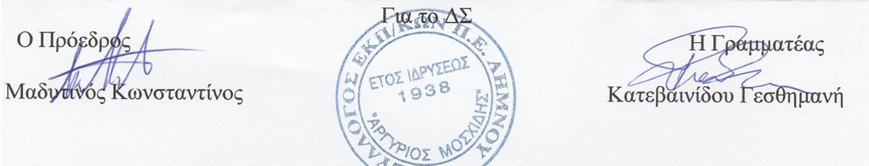 